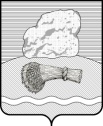 РОССИЙСКАЯ ФЕДЕРАЦИЯКалужская областьДуминичский районАдминистрация сельского поселения«СЕЛО ЧЕРНЫШЕНО»ПОСТАНОВЛЕНИЕ17 марта  2023   года                                                                                    №16Об отмене Постановления  №67  от 15.12.2022г «Об утверждении Перечня мест  на территории сельского поселения «Село Чернышено»  на которые запрещается возвращать животных без владельцев»На основании экспертного заключения правового управления  Администрации  Губернатора Калужской области  от 02.03.2023 №457-П-07/2023, администрация сельского поселения «Село Чернышено» ПОСТАНОВЛЯЕТ:Считать утратившим силу Постановление № 67  от 15.12.2022г «Об утверждении Перечня мест  на территории сельского поселения «Село Чернышено» на которые запрещается возвращать животных без владельцев»Настоящее Постановление вступает в силу с момента его подписания.             Глава администрации                                                 М.В.Шавелкина